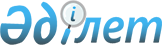 О внесении изменений и дополнения в решение Жалагашского районного маслихата от 27 декабря 2022 года № 31-7 "О бюджете сельского округа Енбек на 2023-2025 годы"
					
			С истёкшим сроком
			
			
		
					Решение Жалагашского районного маслихата Кызылординской области от 6 июня 2023 года № 3-7. Прекращено действие в связи с истечением срока
      Жалагашский районный маслихат РЕШИЛ:
      1. Внести в решение Жалагашского районного маслихата "О бюджете сельского округа Енбек на 2023-2025 годы" от 27 декабря 2022 года № 31-7 следующие изменения и дополнение:
      пункт 1 изложить в новой редакции:
      "1. Утвердить бюджет сельского округа Енбек на 2023 – 2025 годы согласно приложениям 1, 2, 3 и 4 к настоящему решению соответственно, в том числе на 2023 год в следующих объемах:
      1) доходы – 91 572,9 тысяч тенге, в том числе:
      налоговые поступления – 2 699 тысяч тенге;
      неналоговые поступления – 1 266,9 тысяч тенге;
      поступления от продажи основного капитала – 0;
      поступления трансфертов – 87 607 тысяч тенге;
      2) затраты – 91 684,4 тысяч тенге;
      3) чистое бюджетное кредитование – 0;
      бюджетные кредиты – 0;
      погашение бюджетных кредитов – 0;
      4) сальдо по операциям с финансовыми активами – 0;
      приобретение финансовых активов – 0;
      поступления от продажи финансовых активов государства – 0;
      5) дефицит (профицит) бюджета – -111,5 тысяч тенге;
      6) финансирование дефицита (использование профицита) бюджета– 111,5 тысяч тенге;
      поступление займов – 0;
      погашение займов – 0;
      используемые остатки бюджетных средств – 111,5 тысяч тенге.";
      дополнить пунктом 1-1 следующего содержания:
      "1-1. Учесть, что за счет остатков бюджетных средств 2022 года целевые трансферты, выделенные в 2022 году, возвращены в районный бюджет из средств, выделенных из областного бюджета по неиспользованным (недоиспользованным) суммам 29,3 тысяч тенге.".
      приложения 1 указанному решению изложить в новой редакции согласно приложению к настоящему решению.
      2. Настоящее решение вводится в действие с 1 января 2023 года. Бюджет сельского округа Енбек на 2023 год
					© 2012. РГП на ПХВ «Институт законодательства и правовой информации Республики Казахстан» Министерства юстиции Республики Казахстан
				
      Председатель Жалагашского районного маслихата 

Елеусинов У.
Приложение к решению
Жалагашского районного маслихата
от 06 июня 2023 года № 3-7Приложение 1 к решению
Жалагашского районного маслихата
от 27 декабря 2022 года № 31-7
Категория
Категория
Категория
Категория
Сумма, 
тысяч тенге
Класс
Класс
Класс
Сумма, 
тысяч тенге
Подкласс
Подкласс
Сумма, 
тысяч тенге
Наименование
Сумма, 
тысяч тенге
Доходы
91572,9
1
Налоговые поступления
2699
1
Подоходный налог
348
Индивидуальный подоходный налог
348
04
Hалоги на собственность
2351
1
Hалоги на имущество
90
3
Земельный налог
80
4
Hалог на транспортные средства
2181
2
Неналоговые поступления
1266,9
04
Штрафы, пени, санкции, взыскания, налагаемые государственными учреждениями, финансируемыми из государственного бюджета, а также содержащимися и финансируемыми из бюджета (сметы расходов) Национального Банка Республики Казахстан
180,5
1
Штрафы, пени, санкции, взыскания, налагаемые государственными учреждениями, финансируемыми из государственного бюджета, а также содержащимися и финансируемыми из бюджета (сметы расходов) Национального Банка Республики Казахстан, за исключением поступлений от организаций нефтяного сектора и в Фонд компенсации потерпевшим
180,5
06
Прочие неналоговые поступления
1086,4
1
Прочие неналоговые поступления
1086,4
4
Поступления трансфертов
87607
02
Трансферты из вышестоящих органов государственного управления
87607
3
Трансферты из районного (города областного значения) бюджета
87607
Функциональная группа
Функциональная группа
Функциональная группа
Функциональная группа
Сумма, 
тысяч тенге
Администратор бюджетных программ
Администратор бюджетных программ
Администратор бюджетных программ
Сумма, 
тысяч тенге
Программа
Программа
Сумма, 
тысяч тенге
Наименование
Сумма, 
тысяч тенге
Затраты
91684,4
01
Государственные услуги общего характера
46419
124
Аппарат акима города районного значения, села, поселка, сельского округа
46419
001
Услуги по обеспечению деятельности акима города районного значения, села, поселка, сельского округа
44906
032
Капитальные расходы подведомственных государственных учреждений и организаций
1513
06
Социальная помощь и социальное обеспечение
4155
124
Аппарат акима города районного значения, села, поселка, сельского округа
4155
003
Оказание социальной помощи нуждающимся гражданам на дому
4155
07
Жилищно-коммунальное хозяйство
6189,1
124
Аппарат акима города районного значения, села, поселка, сельского округа
6189,1
008
Освещение улиц населенных пунктов
4189,1
009
Обеспечение санитарии населенных пунктов
1000
011
Благоустройство и озеленение населенных пунктов
1000
08
Культура, спорт, туризм и информационное пространство
32692
124
Аппарат акима города районного значения, села, поселка, сельского округа
32692
006
Поддержка культурно-досуговой работы на местном уровне
32692
13
Прочие
2200
124
Аппарат акима города районного значения, села, поселка, сельского округа
2200
040
Реализация мероприятий для решения вопросов обустройства населенных пунктов в реализацию мер по содействию экономическому развитию регионов в рамках Программы развития регионов до 2025 года
2200
15
Трансферты
29,3
124
Аппарат акима города районного значения, села, поселка, сельского округа
29,3
048
Возврат неиспользованных (недоиспользованных) целевых трансфертов
29,3
Дефицит (профицит) бюджета
-111,5
Финансирование дефицита (использование профицита) бюджета
111,5
8
Используемые остатки бюджетных средств
111,5
1
Свободные остатки бюджетных средств
111,5